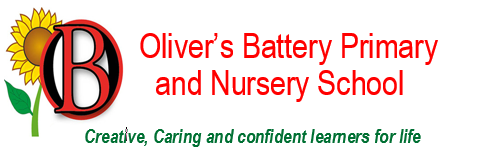 Dear Parents and Carers,We have had a wonderful last week of term with so many activities and fun. I would like to wish you all and your families a happy and healthy festive season.Nativity at Oliver’s BatteryIt was lovely to see so many parents, carers, grandparents, aunts and uncles at the Nursery and Year R Nativity on Tuesday. The children were all amazing and we were all so proud – well done everyone.Rock Steady ConcertWell done to all the children who took part in the Rock Steady Concert on Monday. The audience had a real treat and were able to find out what the children had been learning.Carol ConcertIt was lovely listening to all the children singing at the carol concert.  The readings were also very special and thought provoking. Thank you to everyone who came and supported the children on a very cold afternoon! The hampers were fantastic and very creative.PantomimeThe Pantomime, Cinderella, was a great hit with the children yesterday.They were so excited and joined in with all the ‘oh no he is’ and ‘he’s behind you’!  They were very well behaved and really polite. We don’t know what they were more excited about – the bus ride or the Pantomime! A special thanks to the PTA and all of the parents who contribute to the school fundraising. The coaches for the event were paid for by this.Clubs ListPlease find attached a clubs list for next term.  Please contact the clubs direct to join.Spanish Lessons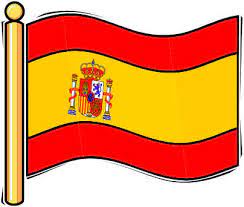 We are pleased to announce that we will be able to offer Spanish lessons at school.  These will be run by an outside club and will be taking place on Tuesday lunch times starting on Tuesday 16 January.  The cost will be £8.00 per session.  For more information go to: www.spanish4kids.co.uk or email: spanish4kidshants@gmail.com or telephone 07971 213619.School LunchesThank you to everyone for settling their lunch accounts, however the lunch debts are still high - please could you ensure that your account is kept up to date.  For your information the money owed per class is as follows:-Hares		 	£ 154.33Foxes  		£   36.20Herons		£ 184.10Kingfishers	          	£ 205.30Nursery		£ 138.40From Monday 18 September your child will not be able to order a school lunch if the debt is above £10.00 – if the debt is over £10.00 they will need to bring in a packed lunch.  Please can you arrange to clear your Lunch accounts as soon as possible.If you would like an up to date statement of your child’s account please contact the Admin Team.  If you have not yet registered to pay online via Scopay and would like a copy of your login details please email us and we will be happy to help.  We would appreciate it if all accounts, including any outstanding Breakfast Club and After School Club accounts, could be settled as soon as possible.  Please ensure that your After School Club Account is up to date as we employ extra staff for this club.  If you would like an up to date statement please contact the school office.Thread WormsUnfortunately we have had a case of thread worms in the school – please be aware.Thank you for your continued support.Yours faithfullyMrs BordoliInterim HeadteacherDates for your diary (new dates in red) School breaks up for Christmas                                       	15 December 2023School returns for Spring term                                     		2 January 2024Open Morning  (9.30am)						5 January 2024Little Tots in the Hub returns                                                    11 January 2024Year R school applications close                                     	15 January 2024Year 6 residential trip to Calshot                                              16 – 19 January 2024Inset Day                          						19 February 2024Inset Day								28 June 2024Inset Day								1 July 2024